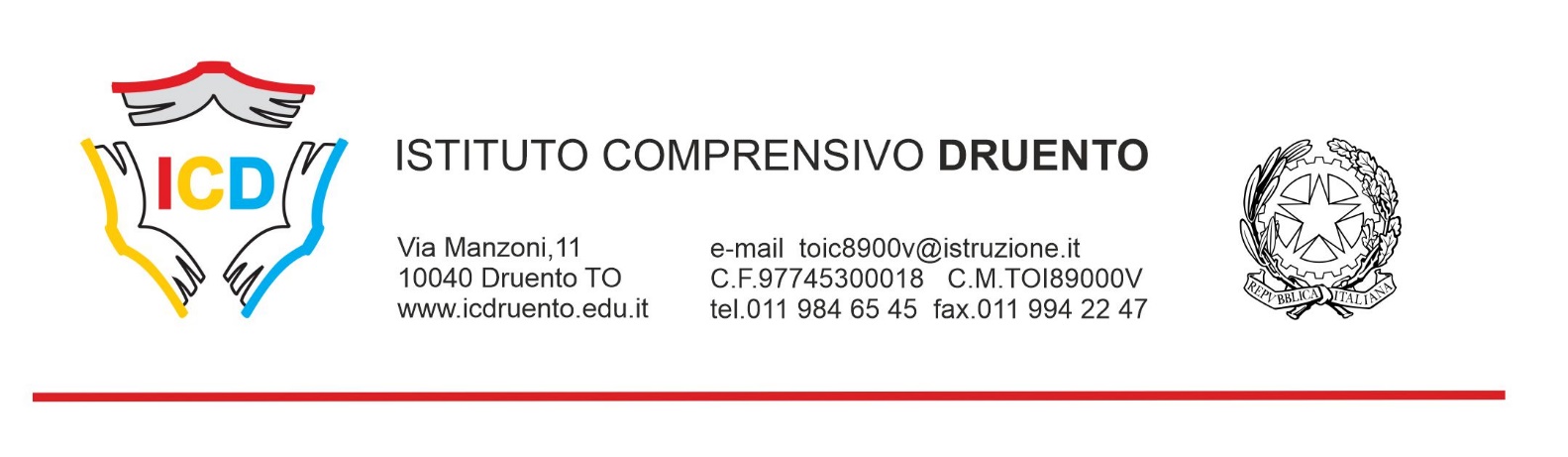 Al D.S.G.A.RICHIESTA  PERMESSO  BREVE – pers.le A.T.A. (Anno Scolastico	/	)Il/La sottoscritt      	□ collab. scol.	□ ass. amm.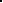 □	d.s.g.a.in servizio nel plesso di scuola:	□ dell’infanzia	□ primaria	□	secondaria di I gradodi:	□ Druento	□ Givoletto	□ S. GillioCHIEDEai sensi dell’art.33 del C.C.N.L. 2016/2018, DI POTER USUFRUIRE DI UN PERMESSO PER VISITE – TERAPIE – PRESTAZIONI SPECIALISTICHE – ESAMI DIAGNOSTICIdi N. ore 	il 	dalle ore 	alle ore 	(1)DICHIARA inoltre che:nel corrente anno scolastico ha già usufruito di n. 	ore (2),pertanto le ore residue sono 	.Data 	FirmaRISERVATO ALLA SEGRETERIAIl/La Sig. 	È’/NON E’ autorizzat 	    ad usufruire di un PERMESSO PER VISITE – TERAPIE – PRESTAZIONI SPECIALISTICHE –ESAMI DIAGNOSTICI il 	dalle ore 	alle ore 	per n. 	ore.Il D.S.G.A.Laura Giacalone